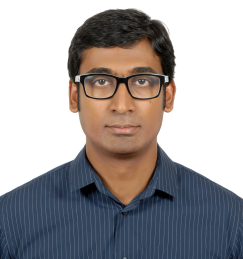 Dr. Mohith 						                                     Email: mohith.370584@2freemail.com Synopsis: 14 years in Medical and Health Insurance sector. Customer focused individual with willingness to explore    and take up challenges. Adept at claims management, cost containment, loss analysis and forecasting. Academic qualification:Post Graduate in Health Services & Hospital Management - London South Bank University, 2005. General Medicine (MD) - Odessa State Medical University, 2001.Certification & Trainings:Dale Carnegie, Power of communication 2013 Dale Carnegie, Customer Care Excellence 2013 CPC Training 2013 – yet to complete.Time Management and Multitasking 2011 Dr. Edward De Bono’s Direct Attention Thinking Tool 2010 Health Insurance Training by HANOVER Re 2010 Delighting your customer 2009 NEBOSH, International General Certificate 2008 Six Sigma, Green Belt Certification 2006 Work experience:Manager Claims/Approvals @ AXA-Green Crescent Insurance Company PSJC, Dubai (2013 till date) Job profile includes but not limited to:Supervise overall (TPA) claims process and functions to provide exceptional service to insured members.Oversee Direct billing pre-authorization activities and requests in coordination with claims team.Oversee reimbursement claims process and settlement.Analyze loss ratios and assist underwriting team in risk analysis.Maintain healthy Client/brokers/provider relations. Maintain Operational Excellence via team members in medical departmentLiaise and solve disputes effectively with TPAs/Brokers/Clients/Reinsurers.  Audit Direct billing claims before payment processing.Solve medical coding disputes (up coding and unbundling). Effective reconciliation & claims settlement to provider within the TAT.  Weekly reporting to Head of OperationsTravel Health Management & timely assistance to control cost.Chronic medication program management.Complaints handling and visits to health authorities.Fraud & abuse management.Provider onsite visits on disputed/high costing cases. Maintain confidentiality, quality; analyze and improve workflow. Integration Project Lead.Prepare Claim department Procedure and Workflow manuals.  Achievements: On a Weekly basis, up to 35% cost savings from the Direct-billing Pre-authorization requests; and an average of up to 25% errors recorded/reported from daily claims audit.Claims Manager Life & Medical @ Guardian Insurance Brokers, Abu Dhabi (2011 to 2013)Manage/monitor claims cycle (Claim evaluation, Follow up, settlement, resubmission & TAT) Maintain Client/Provider Relationship (regular presentation/visits to ensure after sales satisfaction). Solve disputes effectively with local and international insurance companies. Attend queries within 24hrs time frame. Provide valuable input and suggestions to CEO and Unit Head on overall operations of medical department.Effective re-conciliation of denied and unapproved claims. Extensive support & advice to member in obtaining Pre-authorization. Negotiate commercially important cases with insurance providers for ex-gratia settlement. Analyze/solve technical and service delivery problems. Ensure Quality & satisfaction in Service delivery. Monitor team performance & documentation. Quality Audit of service providers. Bridging of new business in co-ordination with sales team.Enable smooth renewals of existing portfolios by efficiently managing claims/denials.Achievements: Up to 68% of resubmitted claims effectively reimbursed for the year 2012.Assistant Manager Medical Claims @ Oman Insurance Company PSC (2009 to 2011)Oversee the operational activities of direct billing department.Costs containment /Uncompromised Quality/Smooth and uninterrupted workflow/Customer satisfaction.Second audit of Direct-billing, Reimbursement claims & effective reconciliations, within the KPIs. High cost/suspicious cases presentation at weekly team meetings.Claims Quality & Quantity analysis of each processor; recommend solution to improve & achieve targets. Fraud and Abuse management. Induction and software training for newly joined processor/medical officers. Timely addressing, managing and escalating issues to higher management. Negotiate volume discounts on high costing claims/procedures.Analyze Claim utilization report & closely work with medical underwriting team in areas to generate profits. Obtain second opinion with network and non-network providers. Manage claims flow distribution and motivate team to meet deadlines. Support members with prior approval and encourage them to access network providers. Maintain client confidentiality. Team building and performance monitoring with six sigma tools. Strictly maintain and follow company guidelines & standards. Work towards continuous improvement in quality.Achievements: Set new quantity and quality parameter in reimbursement claims audit by increasing the number of     claims audited per day from 75 to 200; at the same time reducing reimbursement reconciliations.Health Counselor @ VLCC International LLC (2007 to 2009)Oversee team performance and manage revenue by converting walk-ins to buyers. Prepare extensive reports for senior management (Executive committee meeting) Maintain detailed knowledge of the company's products and services. Liaise with customers (which may include actual selling). Counseling clients on health and obesity related issues. Set up monthly targets for each employee; allocate areas to sales executives. Identify new business opportunities and development of marketing strategies. Attend to staff requests and needs, channeling them to pertinent people if necessary. Ensure safe work practice/environment and culture. Ensure service delivery meets the quality standards Handle client complaints and ensure improvisation. Supervise, motivate and train sales team.Identify and improve productivity of underutilized areas. Liaise with other line managers on ideas to improve sales. Achievements: Joined, as Health Counselor- Proved consistency & achieved 30-38% over the set targets of AED 80,000 per month resulting in “Highest performer” awards for 4 consecutive months.General Practitioner @ R.P Hospital, Kerala (2002 to 2004) & (2005 to 2006)Accountable for day-to-day management of medical inpatients and outpatient cases.Assessment/management of emergency cases in coordination with the senior practitioner and follow-up of all patients. Timely rounds and referrals of complex cases to higher facility.Monitor accuracy and timeliness of medical reports.Oversee administration of Outpatient department. Assist in developing services for patient health and welfare activities. Coordinate with management on budget planning and establishing rates for hospital services.  Assist in developing policies and procedures for various hospital activities.One year Internship @ District Hospital, Kollam, Kerala (2001 to 2002)Computer skills: MS Word, Excel & PowerPoint.Personal details:Nationality: IndianMarital Status: MarriedValid UAE driving licenseReferences: Shall be provided on request